OverviewThe National Center for Health Statistics has conducted the National Health and Nutrition Examination Survey (NHANES) – and its precursor, the National Health Examination Survey (NHES) – since 1959. Continuous NHANES began in 1999 and released data in two-year cycles (1999-2000, 2001-2002, etc.)Oral health items were included in many, but not all of the NHANES and NHES surveys.  Oral health and other items were collected differently at different points in the survey.  Variable names and coding may differ from one data cycle to the next, and variables may be located in different data sets.  Public use data sets for a specific cycle may be changed after their initial release.This tutorial focuses on oral health items included in the Continuous NHANES from 1999-2004 and describes some strategies for discovering and handling the differences across multiple years.   The programming examples are presented using SAS and SAS-callable SUDAAN.  The examples focus on use of the demographics, oral health questionnaire and oral health examination components, which contain one record per respondent.  Laboratory and dietary data files can contain more than one record per respondent.  We’ll explore these as time permits.For additional information on NHANES, see http://www.cdc.gov/nchs/nhanes, especially the Web tutorial at http://www.cdc.gov/nchs/tutorials/.  Continuing education credit is available for completing the Web tutorial. It contains crosswalks of variables over data release cycles.File and folder set upBefore beginning analyses of NHANES data, I find it useful to set up file folders as follows.  The examples will use this type of structure.  If you prefer something different some changes to file paths may be needed.NHANESOriginal data sets (for data sets downloaded from NCHS Web site)Documentation (for data set documentation and analytic guidelines, downloaded or created)Analytic filesAnalysis data files (data files created from the original data using programs in folders below)Data management (programs to merge data files)Variable Creation (programs to recode variables or create indices, DMFT for example)Analysis programs (programs for conducting descriptive and multivariate analyses)A note about programming style:Programming examples avoid macros and “include” files, for the purpose of having examples that are easy to follow by relatively novice users of the software, perhaps epidemiology graduate students or residents.  I’m certain that you can create much more efficient programs to do the same thing.Find data from NCHS NHANES Web siteNavigate to http://www.cdc.gov/nchsFollow link in left menu to National Health and Nutrition Examination SurveyFollow link in left menu to Questionnaires, Datasets, and Related DocumentationWe’ll download data from years 1999-2000, 2001-2002 and 2003-2004.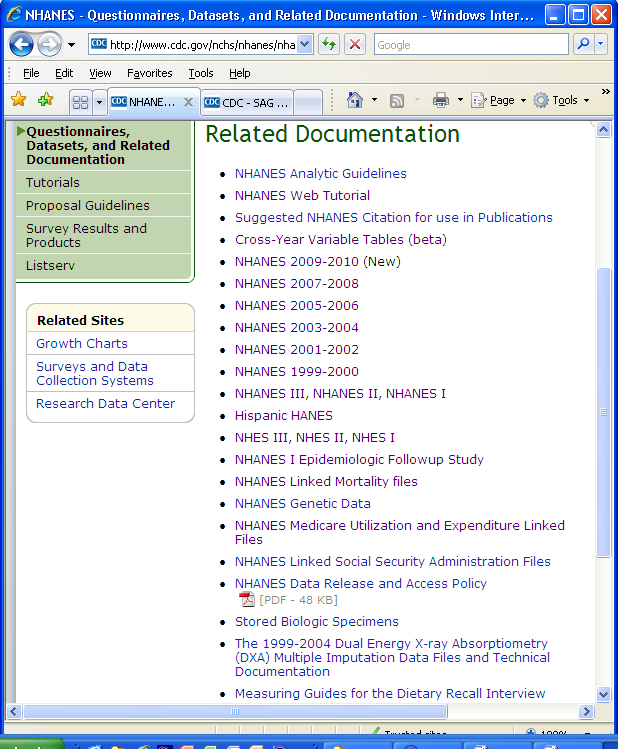 Figure . Screen shot of NHANES Web page showing links to data release cycles and other NHANES documentationDownload demographic data from 1999-2004Follow the link to 1999-2000.Under “Contents at a Glance”, note the Historic NHANES component matrix.  This is a high-level view of the topics collected from NHANES I through Continuous NHANES, updated through the 1999-2006 data releases.Under “Data, Documentation, Codebooks, SAS Code”, follow the link to “Demographics”.Download the “Merge Code example” (right-click, save target as)Download the SAS transport data set (DEMO.xpt)View the documentation (“Docs”) and begin an analysis-specific codebook.Convert the data file from the transport format to the SAS data format (or other format)Continue to download demographic data for 2001-2002 and 2003-2004 and fill in the codebook.Table 1. Example analysis specific codebook for demographic variables created from NHANES data set documentationNote that the 4-year weights are only used when data from 1999-2002 are included in the analysis plan (1999-2004 will also involve use of the 4-year weights).SAS Code . Example code to merge Demographics data file with a questionnaire fileDownload oral health questionnaire data from 1999-2004Follow the link to 1999-2000.Under “Data, Documentation, Codebooks, SAS Code”, follow the link to “Questionnaire”Download the SAS transport data set for the Oral Health Questionnaire (OHX.xpt)View the documentation (“Docs”) and begin an analysis-specific codebook.This codebook example includes variable coding. Note that the response options changed, so that a code of “1” has different meaning in the first and second cycles.Continue to download Oral Health Questionnaire data for 2001-2002 and 2003-2004 and fill in the codebook.Table 2. Example codebook for Oral Health QuestionnaireExample Analysis of Oral Health Questionnaire dataConverting transport files (old way)libname in XPORT "C:\NHANES\Original data sets\DEMO.xpt";libname out      "C:\NHANES\Analytic files\Analysis data files";data out.demo;set in.demo;run;1    libname in XPORT "C:\Documents and Settings\lub2\My Documents\NHANES\NHANES Workshop1  ! 20100506\NHANES\Original data sets\DEMO.xpt";NOTE: Libref IN was successfully assigned as follows:      Engine:        XPORT      Physical Name: C:\Documents and Settings\lub2\My Documents\NHANES\NHANES Workshop      20100506\NHANES\Original data sets\DEMO.xpt2    libname out "C:\Documents and Settings\lub2\My Documents\NHANES\NHANES Workshop2  ! 20100506\NHANES\Analytic files\Analysis data files";NOTE: Libref OUT was successfully assigned as follows:      Engine:        V9      Physical Name: C:\Documents and Settings\lub2\My Documents\NHANES\NHANES Workshop      20100506\NHANES\Analytic files\Analysis data files34    data out.demo;5    set in.demo;6    run;NOTE: There were 9965 observations read from the data set IN.DEMO.NOTE: The data set OUT.DEMO has 9965 observations and 144 variables.NOTE: DATA statement used (Total process time):      real time           1.17 seconds      cpu time            0.20 secondsMerging and concatenatingNote: SEQN numbers shown here are just for illustration of the concept. Actual SEQN numbers in the file may differ.  Within a data cycle (1999-2000) the SEQNs will be the same across each data file, or will be subsets of the SEQNs in the Demographics file for that data cycle.  SEQNs from 1999-2000 will not appear in 2001-2002 or 2003-2004, or vice versa.Descriptive analysis of 1999-2000 demographic and oral health questionnaire data (working from transport files directly)libname demoa XPORT "C:\NHANES\Original data sets\DEMO.xpt";libname ohqa XPORT "C:\NHANES\Original data sets\OHQ.xpt";libname out "C:\NHANES\Analytic files\Analysis data files";/*read data in from transport files and merge, keeping only variables needed*/data out.demohqa;merge demoa.demo(KEEP=SEQN RIDSTATR RIAGENDR RIDAGEYR WTINT2YR SDMVPSU SDMVSTRA)      ohqa.ohq (KEEP=SEQN OHQ010);by SEQN;run;/*Variable CreationRecode self-reported oral health to treat Don’t Know and Refused as missing data.In practice, suggest more exploration of the refused and don't know responses before recoding as missing.*/data out.demohqa;set out.demohqa;if OHQ010 in (7,9,.) then SROH=.; /*set refused and don't know to missing*/else SROH=OHQ010;run;/*Sort by Strata, and PSU within Strata*/proc sort data=out.demohqa;by SDMVSTRA SDMVPSU;run;/*SAS-callable SUDAAN - Descript*/proc descript data=out.demohqa design=wr DEFT;/*D1. Sealant prevalence  - not age adjusted*/weight WTINT2YR;nest SDMVSTRA SDMVPSU/strlev=1 psulev=2 missunit;var SROH ;catlevel 1;subpopn ridageyr >=16 and ridageyr<=19 and RIDSTATR>=1 and RIDSTATR<=2;subgroup  RIAGENDR ;level         2    ;tables    RIAGENDR;print nsum wsum percent sepercent DEFFPCT/      style =nchs wsumfmt=f15.1 percentfmt=f6.2 sepercentfmt=f6.2 deffpctfmt=f6.2;rtitle "SUDAAN Descript - Prevalence of Very Good oral health among ages 16-19 yrs by sex - NHANES 1999-2000";run;/*  SAS-callable SUDAAN - Crosstab (adapted from Donna Brogan's class) */proc crosstab   data = out.demohqa design = wr notot  nocol DEFT;nest   SDMVSTRA SDMVPSU  ;weight  WTINT2YR  ;tables  RIAGENDR *  SROH   ;class   RIAGENDR SROH    ;test  chisq   llchisq  /  waldchi  waldf  adjwaldf  ;title "SUDAAN Crosstab - Self-reported oral health among ages 16-19 yrs by sex - NHANES 1999-2000" ;print nsum wsum sewgt rowper serow lowrow uprow deffrow/        wsumfmt = f9.0    sewgtfmt = f9.0  rowperfmt = f7.3    serowfmt = f7.3   lowrowfmt = f7.3  uprowfmt = f7.3  deffrowfmt=f6.2 style = nchs ;run ;/*  SAS SURVEYFREQ (adapted from Donna Brogan's class) */proc surveyfreq   data = out.demohqa   nomcar  ;strata   SDMVSTRA  ;cluster   SDMVPSU  ;weight  WTINT2YR  ;tables   RIAGENDR *  SROH  / nocellpercent row  cl  deff      chisq  chisq1  lrchisq  lrchisq1   wchisq   wllchisq  ;title "SAS Surveyfreq - Self-reported oral health among ages 16-19 yrs by sex - NHANES 1999-2000";run ;Download oral health examination Dentition data from 1999-2004Follow the link to 1999-2000.Under “Data, Documentation, Codebooks, SAS Code”, follow the link to “Examination”Download the SAS transport data set for the Oral Health Dentition (OHXDENT.xpt)View the documentation (“Docs”) and begin an analysis-specific codebook.This codebook example includes variable coding.Continue to download Oral Health Dentition data for 2001-2002 and 2003-2004 and fill in the codebook.Refer to Data Resource Center draft materials for example variable creation programsTable . Example codebook for Oral Health Examination - DentitionTable 4. Variable names by tooth positionTable 5. Tooth Count variable codingTable 6. Coronal Caries Tooth Level variable codingTable 7. Coronal Caries Surface Level variable codingDownload oral health examination Periodontal data from 1999-2004Follow the link to 1999-2000.Under “Data, Documentation, Codebooks, SAS Code”, follow the link to “Examination”Download the SAS transport data set for the Oral Health Periodontal (OHXDENT.xpt)View the documentation (“Docs”) and begin an analysis-specific codebook.This codebook example includes variable coding.Continue to download Oral Health Dentition data for 2001-2002 and 2003-2004 and fill in the codebook.Refer to Data Resource Center draft materials for example variable creation programsTable . Periodontal variablesNote: 1999-2004 periodontal exam randomly selected one upper quadrant and one lower quadrant for examination.  Each tooth (with the exception of 3rd molars) was probed at mesial and mid-facial sites on the buccal (facial, labial) side of the tooth in 1999-2000. In 2001-2004, the distal site was also probed.  No lingual sites were probed. Oral Health examiners were dentists.  The total number of measurements per participant is 14 teeth * 2 probing sites per tooth = 28 measurements in 1999-2002.  In 2003-2004 the total number of measurements is 14 teeth * 3 sites per tooth = 42 sites.The 2009-2010 periodontal exam was a full-mouth exam with 6 probing sites per each of 28 teeth, for a total of 168 measurements per participant.  Public release data are not yet available, but expected later this year.  Documentation is available under the 2009-2010 data cycle.1999-20002001-20022003-2004DEMODEMO_BDEMO_CRespondent IDSEQNSEQNSEQNSurvey cycleSDDSRVYRInterview/Exam statusRIDSTATRSexRIAGENDRAge in yearsRIDAGEYRFamily Poverty Income RatioINDFAMPIREducation (Head of Household)DMDHREDUWeight – interview 2 yearWTINT2YRWeight – exam 2 yearWTMEC2YRWeight – interview 4 yearWTINT4YRWTINT4YRNot applicableWeight – exam 4 yearWTMEC4YRWTMEC4YRNot applicablePrimary Sampling UnitSDMVPSUStrataSDMVSTRALIBNAME L XPORT 'C:\My Files\Temp\OHQ.xpt';LIBNAME D XPORT 'C:\My Files\Temp\DEMO.xpt';LIBNAME P 'C:\My Files\Temp\NHANES';DATA P.OHQA;	MERGE 	D.DEMO (KEEP=SEQN RIDAGEYR RIAGENDR) 			L.OHQ;	BY SEQN;RUN;1999-20002001-20022003-2004OHQOHQ_BOHXREF_CRespondent IDSEQNSEQNSEQNGeneral condition of mouth and teethOHQ010OHQ010OHQ011Target populationAged 2-120 yrsAged 2-150 yrsAged 16 -150 yrsQuestionNow I have some questions about {your/SP's} mouth and teeth. How would you describe the condition of {your/SP’s} mouth and teeth? Would you say . . .Now I have some questions about {your/SP's} mouth and teeth. How would you describe the condition of {your/SP's} mouth and teeth? Would you say . . .How would you describe the condition of your teeth? Would you say......ExcellentNot availableNot available1Very Good112Good223Fair334Poor445Refused777Don’t Know999Missing...Other NotesINCLUDE FALSE TEETH AND DENTURESINCLUDE FALSE TEETH AND DENTURESNo other instructions-----------------------------------------------Merging-----------------------------------------------------------------------------------------------Merging-----------------------------------------------------------------------------------------------Merging------------------------------------------------DemographicsOral Health QuestionnaireOral Health Examination - DentitionConcatenating1999-2000DEMOSEQN 1-10000OHX SEQN 1-10000OHXDENTSEQN 1-10000Concatenating2001-2002DEMO_BSEQN 10001-20000OHX_BSEQN 10001-20000OHXDEN_BSEQN 10001-20000Concatenating2003-2004DEMO_CSEQN 20001-30000OHX_CSEQN 20001-30000OHXDEN_CSEQN 20001-300001999-20002001-20022003-2004OHXDENTOHXDEN_BOHXDEN_CRespondent IDSEQNSEQNSEQNOral Health Exam StatusOHAEXSTSDentition Exam StatusOHASTSC3Tooth CountOHX01TC-OHX32TCCoronal Caries toothOHX02CTC- OHX15CTCOHX18CTC- OHX31CTCCoronal Caries surfaceOHX02CSC- OHX15CSCOHX18CSC- OHX31CSCTooth CountCaries Tooth levelCaries Surface LevelUpper right 3rd molarOHX01TCNot examinedNot examinedUpper right 2nd molarOHX02TCOHX02CTCOHX02CSCUpper right 1st molarOHX03TCOHX03CTCOHX03CSCUpper right 2nd bicuspid/2nd primary molarOHX04TCOHX04CTCOHX04CSC…Upper left 2nd bicuspid/2nd primary molar OHX13TCOHX13CTCOHX13CSCUpper left 1st molarOHX14TCOHX14CTCOHX14CSCUpper left 2nd molarOHX15TCOHX15CTCOHX15CSCUpper left 3rd molarOHX16TCNot examinedNot examinedLower right 3rd molarOHX17TCNot examinedNot examinedLower right 2nd molarOHX18TCOHX18CTCOHX18CSCLower right 1st molarOHX19TCOHX19CTCOHX19CSCLower right 2nd bicuspid/2nd primary molarOHX20TCOHX20CTCOHX20CSC…Lower left 2nd bicuspid/2nd primary molar OHX29TCOHX29CTCOHX29CSCLower left 1st molarOHX30TCOHX30CTCOHX30CSCLower left 2nd molarOHX31TCOHX31CTCOHX31CSCLower left 3rd molarOHX32TCNot examinedNot examinedOHX01TC-OHX32TC1999-20002001-20022003-2004Data setOHXDENTOHXDEN_BOHXDEN_CPrimary tooth111Permanent tooth222Implant333Not Present444Permanent root tip is presentNot recordedNot recorded5Missing..OHX02CTC-OHX15CTC, OHX18CTC-OHX31CTC1999-20002001-20022003-2004Data setOHXDENTOHXDEN_BOHXDEN_CSound primary toothDDDMissing due to dental diseaseEEEPermanent root tip present, no replacement presentNot recordedNot recordedJPrimary tooth with surface conditionsKKKMissing due to other causesMMMMissing due to dental disease, removable restorationNot recordedNot recordedPMissing due to other causes, removable restorationNot recordedNot recordedQMissing due to dental disease, a fixed restorationRRRSound permanent toothSSSPermanent root tip is present, restorative replacement Not recordedNot recordedTUneruptedUUUMissing due to other causes, fixed restorationXXXTooth present, condition cannot be assessedYYYPermanent tooth with surface condition (s)ZZZMissing< blank >< blank >< blank >OHX02CTC-OHX15CTC, OHX18CTC-OHX31CTC1999-20002001-20022003-2004Data setOHXDENTOHXDEN_BOHXDEN_CMultiple surface conditions found01234, 062801234, 062801234, 0628Lingual surface caries000Occlusal/incisal caries111Facial surface caries222Mesial caries333Distal caries444Lingual surface restoration555Occlusal/incisal restoration666Facial surface restoration777Mesial restoration888Distal restoration999Missing< blank >1999-20002001-20022003-2004OHXPERIOOHXPRU_BOHXPRL_BOHXPRU_COHXPRL_CRespondent IDSEQNSEQNSEQNOral Health Exam StatusOHAEXSTSOHAEXSTSOHAEXSTSPerio Exam StatusOHASTSC4OHASTSC4OHASTSC4Free gingival margin to cemento-enamel junction## tooth positions 02-15 and 18-31CJ can be negative99 is a special code for cannot be assessed## tooth positions 02-15 and 18-31CJ can be negative99 is a special code for cannot be assessed## tooth positions 02-15 and 18-31CJ can be negative99 is a special code for cannot be assessedMesialOHD##CJSOHD##CJSOHD##CJSMid-facialOHD##CJMOHD##CJMOHD##CJMDistalNot measuredOHD##CJDOHD##CJDPocket Depth## tooth positions 02-15 and 18-3199 is a special code for cannot be assessed## tooth positions 02-15 and 18-3199 is a special code for cannot be assessed## tooth positions 02-15 and 18-3199 is a special code for cannot be assessedMesialOHD##PCSOHD##PCSOHD##PCSMid-facialOHD##PCMOHD##PCMOHD##PCMDistalNot measuredOHD##PCDOHD##PCDCalculated Loss of Attachment LA=PC-CJ## tooth positions 02-15 and 18-3199 is a special code for cannot be assessed## tooth positions 02-15 and 18-3199 is a special code for cannot be assessed## tooth positions 02-15 and 18-3199 is a special code for cannot be assessedMesialOHD##LASOHD##LASOHD##LASMid-facialOHD##LAMOHD##LAMOHD##LAMDistalNot measuredOHD##LADOHD##LAD